White Sulphur Elementary School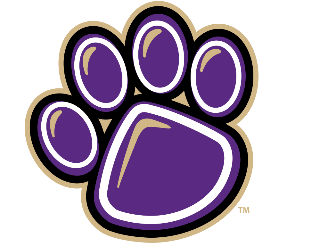  Dual Language PathProgram of Choice Application2023-2024PARENT ASSURANCES:  As a Parent/Guardian, I understand that:The Dual Language Path Program of Choice will include approximately 50% of instruction in Spanish and 50% of instruction in English.I must provide transportation to and from school for my child if I live outside the WSES attendance zone.I commit to my child’s participation in the Dual Language Path Program of Choice from kindergarten through 5th grade to ensure my child will receive the maximum benefit from the program.If my child has persistent attendance, behavior, or motivation issues, he/she may be required to return to his/her zoned school.If at any time during the program it is decided that the Dual Language Path Program of Choice is not the optimal environment for my child to succeed, he/she may be required to return to his/her zoned school.________________________________________			_________________Parent/Guardian Signature						       	DateChild’s Last Name                                       First Name                                                          Middle Initial2023-2024 Grade Level                                  Date of Birth (MM/DD/YY)                                 GenderHome Address                                             City                                        State                      ZipCounty of Residence                                   Zoned School District                                         Zoned School Parent/Guardian Names                                                                            EmailHome Number                                              Cell Number                                                       Other NumberHome LanguageSibling of Current Student at WSES?  (please list siblings)Yes        NoParent Employee of WSES? Yes        No